Phần đáp án câu trắc nghiệm: Tổng câu trắc nghiệm: 32.SỞ GD&ĐT ĐẮK LẮKTRƯỜNG THPT NGÔ GIA TỰ(Không kể thời gian phát đề) ĐÁP ÁN MÔN HÓA HỌC – Khối lớp 12 Thời gian làm bài : 45 phút 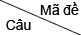 00100200300400500600700833[0.3125] A[0.3125] B[0.3125] C[0.3125] D[0.3125] A[0.3125] D[0.3125] C[0.3125] D34[0.3125] C[0.3125] D[0.3125] C[0.3125] B[0.3125] C[0.3125] B[0.3125] B[0.3125] C35[0.3125] B[0.3125] A[0.3125] D[0.3125] C[0.3125] B[0.3125] D[0.3125] D[0.3125] B36[0.3125] D[0.3125] C[0.3125] B[0.3125] B[0.3125] C[0.3125] A[0.3125] A[0.3125] C37[0.3125] A[0.3125] D[0.3125] D[0.3125] B[0.3125] D[0.3125] C[0.3125] C[0.3125] A38[0.3125] B[0.3125] C[0.3125] C[0.3125] D[0.3125] D[0.3125] A[0.3125] C[0.3125] C39[0.3125] D[0.3125] C[0.3125] B[0.3125] A[0.3125] C[0.3125] D[0.3125] B[0.3125] A40[0.3125] C[0.3125] A[0.3125] B[0.3125] C[0.3125] C[0.3125] B[0.3125] A[0.3125] C41[0.3125] C[0.3125] A[0.3125] C[0.3125] A[0.3125] B[0.3125] A[0.3125] B[0.3125] D42[0.3125] D[0.3125] B[0.3125] A[0.3125] B[0.3125] A[0.3125] C[0.3125] B[0.3125] B43[0.3125] A[0.3125] D[0.3125] B[0.3125] D[0.3125] D[0.3125] B[0.3125] A[0.3125] C44[0.3125] D[0.3125] B[0.3125] D[0.3125] A[0.3125] B[0.3125] B[0.3125] A[0.3125] A45[0.3125] C[0.3125] C[0.3125] B[0.3125] C[0.3125] B[0.3125] D[0.3125] B[0.3125] B46[0.3125] A[0.3125] D[0.3125] A[0.3125] A[0.3125] C[0.3125] D[0.3125] D[0.3125] D47[0.3125] C[0.3125] C[0.3125] B[0.3125] A[0.3125] D[0.3125] A[0.3125] D[0.3125] B48[0.3125] A[0.3125] C[0.3125] A[0.3125] B[0.3125] B[0.3125] C[0.3125] A[0.3125] D49[0.3125] D[0.3125] B[0.3125] B[0.3125] B[0.3125] A[0.3125] B[0.3125] A[0.3125] B50[0.3125] C[0.3125] A[0.3125] A[0.3125] A[0.3125] A[0.3125] B[0.3125] C[0.3125] C51[0.3125] B[0.3125] D[0.3125] D[0.3125] D[0.3125] B[0.3125] A[0.3125] D[0.3125] C52[0.3125] B[0.3125] D[0.3125] C[0.3125] A[0.3125] C[0.3125] D[0.3125] C[0.3125] A53[0.3125] C[0.3125] A[0.3125] D[0.3125] C[0.3125] A[0.3125] C[0.3125] B[0.3125] B54[0.3125] D[0.3125] C[0.3125] A[0.3125] A[0.3125] D[0.3125] C[0.3125] D[0.3125] A55[0.3125] D[0.3125] B[0.3125] D[0.3125] C[0.3125] D[0.3125] D[0.3125] C[0.3125] D56[0.3125] C[0.3125] A[0.3125] B[0.3125] D[0.3125] B[0.3125] A[0.3125] B[0.3125] D57[0.3125] B[0.3125] A[0.3125] D[0.3125] B[0.3125] C[0.3125] D[0.3125] C[0.3125] C58[0.3125] A[0.3125] D[0.3125] D[0.3125] D[0.3125] D[0.3125] C[0.3125] D[0.3125] B59[0.3125] D[0.3125] B[0.3125] A[0.3125] C[0.3125] D[0.3125] B[0.3125] C[0.3125] B60[0.3125] B[0.3125] D[0.3125] C[0.3125] D[0.3125] A[0.3125] B[0.3125] B[0.3125] D61[0.3125] B[0.3125] C[0.3125] C[0.3125] D[0.3125] A[0.3125] A[0.3125] A[0.3125] D62[0.3125] B[0.3125] C[0.3125] A[0.3125] B[0.3125] C[0.3125] A[0.3125] D[0.3125] D63[0.3125] A[0.3125] A[0.3125] A[0.3125] C[0.3125] A[0.3125] C[0.3125] D[0.3125] A64[0.3125] A[0.3125] B[0.3125] C[0.3125] D[0.3125] B[0.3125] C[0.3125] A[0.3125] A